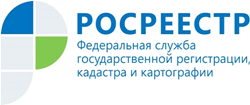 Управление Росреестра по Республике АдыгеяПРОДЛЕН МОРАТОРИЙ НА ПЛАНОВЫЕ ПРОВЕРКИ МАЛОГО БИЗНЕСАУправление Росреестра по Республике Адыгея в 2021 году не будет проводить плановые проверки малого бизнеса.В соответствии с постановлением Правительства РФ из планов проверок на 2021 год исключены контрольно-надзорные мероприятия в отношении субъектов малого предпринимательства.По поручению Президента России Владимира Путина продлевается мораторий на плановые проверки малого бизнеса сроком на один год - до 31 декабря 2021 года.В сфере контрольно-надзорной деятельности Управлением Росреестра по Республике Адыгея отменены соответствующие мероприятия, содержащиеся в сводных материалах проведения плановых проверок юридических лиц и индивидуальных предпринимателей на 2021 год.В ряде случаев по ним возможно проведение внеплановых проверок, основанием для этого может послужить причинение вреда или угроза причинения вреда жизни, здоровью граждан, возникновение чрезвычайных ситуаций природного и техногенного характера.